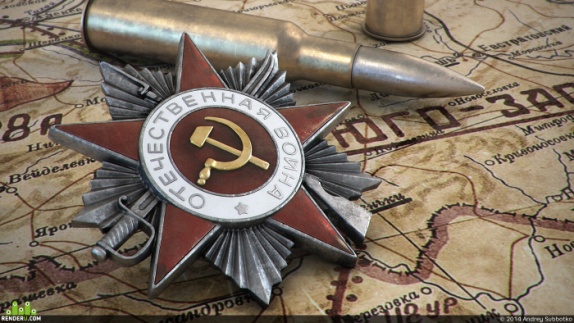 ПОЛОЖЕНИЕ О ТВОРЧЕСКОМ КОНКУРСЕ «СТРАНИЦЫ ПАМЯТИ И СЛАВЫ»посвященного 75‑летию Победы в Великой Отечественной войне1941—1945 гг.Общие положенияВ России 2020 год объявлен  "Годом  памяти и славы".  9 мая 2020 года Россия и дружественные государства отмечают 75-летний юбилей Победы в Великой Отечественной войне. Цель и задачи КонкурсаЦель: Создание условий для поддержки развития творческого потенциала обучающихся, педагогов и родителей в области патриотического воспитания детей.Задачи:стимулировать совместную социально-полезную деятельность людей разных поколений;способствовать развитию личности ребенка на основе принципов гражданственности, гуманности и патриотизма,закреплять представления детей об истории Великой Отечественной войны;аккумулировать идеи, инициативы и другие ресурсы для решения задач патриотического воспитания детей и взрослых.Условия КонкурсаТворческий конкурс проводится по номинациям: 1 номинация -  рисунок (выполненный в любой технике, с использованием любых средств для рисования), аппликация (объемные и плоскостные из бумаги, ткани, кожи, растительных и прочих материалов) - выполняются на листе в формате А3 альбомной ориентации; 2 номинация -  стихотворение или  слоган собственного сочинения,    - оформление на  листе формата А4;3 номинация - поделка, диорама, макет, лэпбук (выполненные в любой технике и из любого материал, кроме колющих и режущих предметов).В конкурсе могут принимать участие обучающиеся начальных, средних   и старших классов общеобразовательного учреждения по  3 возрастным группам:I возрастная группа 1-4 классыII возрастная группа 5-8 классыIII возрастная группа 9-11 классыКонкурс проводится с 9 декабря 2019 года по 30 апреля 2020 года.Для участия в конкурсе необходимо сфотографировать работу или сфотографироваться вместе со своей работой, фото (подписать фамилию, имя и класс)   присылать на почту   tvorchestvo46@yandex.ru    или в ЛС  администратору школьной группы в ВКонтакте  Дарье Коренюк.Предоставить работу до 30.04.20 для оформления выставки. Подведение итогов и награждение победителейТворческие работы будут представлены на школьном портале, в сети «Дневник.ру» и в официальной группе «Школа № 46г.Тверь» Лучшие рисунки будут направлены для участия в городском конкурсе  «Этих дней не смолкнет слава!», лучшие стихотворения - в городском конкурсе «Чтобы помнили». Лучшие творческие работы будут представлены на выставке «Салют, Победа!»  в МОУ СОШ №46 Победители конкурса стихотворений будут включены в сценарий  мероприятий ко Дню Победы.Победители, призеры и участники награждаются Дипломами  в каждой номинации и возрастной группе.